Государственное бюджетное общеобразовательное учреждение «Центр образования «Эрудит»Открытое мероприятиев 1 «Ж» классена тему: «Безопасность на дороге»                                                                            24.01.2023 г.                                                               Подготовил учитель                                                                 начальных классов:                                                                          Джанаева А.Р.
Владикавказ, 2023 г.Дата: 24.01.2023 г.Классный час в 1 классе по ПДД«Безопасность на дороге»Цели и задачи:закрепить у ребят знания правил дорожного движения;углублять знания учащихся о правилах дорожного движения;формировать представления младших школьников о безопасности дорожного движения при передвижении по улицам и дорогам;воспитывать навыки выполнения основных правил поведения учащихся на улице, дороге, с целью предупреждения детского дорожно-транспортного травматизма;воспитывать законопослушных участников дорожного движения, дисциплинированность, ответственность.Оборудование: компьютер, проектор, презентация, стенд со знаками дорожного движения, флажки желтого, красного, зеленого цвета; макет светофора.Ход мероприятия:- Ребята, что такое ПДД и для чего нужно знать ПДД? (Ответы детей.)- На улицах и дорогах нашего города происходит очень много дорожных происшествий, в которых гибнут и страдают люди, в том числе и дети. И это в основном учащиеся начальных классов. Одна из причин происшествий – незнание или несоблюдение правил безопасности движения.Правила дорожного движения приняты во всём мире, они нужны для того, чтобы чрезвычайных происшествий на дороге было как можно меньше.Сегодня на нашем классном часе мы поговорим о безопасности на дорогах.В нашем городе большомВ каждом домеЛюди знают, люди помнятВажный жизненный закон.Пешеходам помогает и водителям вездеИ закон тот называют сокращенно ПДД. (Амин)Девочки и мальчики, Все, без исключения, Изучайте правилаДорожного движения! (Ева)Правила дорожныеНе так уж и сложны, Только в жизни правила Очень всем нужны. (Сармат)Красный — «Стой!» «Готовься!» — желтый. А зеленый свет — «Иди!» Будь внимательным и стойким, Не беги — сигнала жди! (София)Пешеход, пешеход, Помни ты про переход! Глубокий подземный, Как зебра, наземный. Знай, что только переход От машин тебя спасет! (Егор)Там, где шумный перекресток, Где машин не сосчитать, Перейти не так уж просто, Если правила не знать. (Эмилия)Правила дорожныеДетям знать положено.Ты, дружок доверься имБудешь цел и невредим! (Тимур)- Ребята, сегодня мы собрались здесь вспомнить правила дорожного движения. У дорог и улиц, ребята, есть свои строгие законы, своя азбука — это правила дорожного движения, которые необходимо выполнять водителям и пешеходам. Незнание языка дорог может привести к беде, к дорожно-транспортным происшествиям. А чтобы с вами такого не случилось, сегодня мы вспомним правила дорожного движения, покажем, как знаем эти правила.- Для чего нам нужно изучать и знать правила дорожного движения? Где их можно применить? (Необходимо для того, чтобы не подвергать свою жизнь опасности и не мешать движению транспорта).Игра «Разрешается или запрещается»- Я буду говорить фразу, а вы должны будете её закончить словами «разрешается» или «запрещается».- Идти толпой по тротуару … (запрещается).- Перебегать дорогу… (запрещается).- Помогать пожилым людям переходить улицу … (разрешается).- Выбегать на проезжую часть … (запрещается).- Переходить дорогу на зеленый свет … (разрешается).- Уважать правила дорожного движения … (разрешается).- Молодцы!Задание «Загадки светофора».Чтоб тебе помочьПуть пройти опасный,Горит и день и ночь-Зеленый, желтый, красный. (Светофор)  Место есть для перехода,Это знают пешеходы.Нам его разлиновали,Где ходить, всем указали. (Пешеходный переход) Этот конь не ест овса,Вместо ног - два колеса. (Велосипед) Все водителю расскажет,Скорость верную укажет.У дороги, как маяк,Добрый друг - ... (Дорожный знак) Пьёт бензин, как молоко,Может бегать далеко,Возит грузы и людей.Будь внимателен при ней. (Машина) Вот дорожная загадка:Как зовется та лошадка,Что легла на переходы,Где шагают пешеходы? (Зебра)Здесь не катится автобус.Здесь трамваи не пройдут.Здесь спокойно пешеходыВдоль по улице идут. (Тротуар)Знает правила движенья,Как урок учитель,Плюс сноровка при вожденье Звать его... (Водитель)- Молодцы ребята! Отлично справились с загадками. Игра «Перейди улицу»- Прошу всех встать. Вспомните, что означают сигналы светофора? Красный – стой, двигаться опасно!Желтый - лучше подожди.Зеленый – движение разрешается.- Представьте, что перед Вами дорога. Я сейчас буду показывать флажками сигналы светофора, а вы будьте внимательны: на красный сигнал вы должна сделать шаг назад; на зелёный два шага вперед; на желтый оставаться на месте и хлопнуть в ладоши. Приготовились! Начали!- Молодцы ребята! Замечательно знаете сигналы светофора. - Сейчас я проверю, как вы умеете выполнять светофорные правила.Я буду читать четверостишия, а вы должны будете расставить по местам три слова: «подожди», «стой», «иди».Итак, начали:Выполняй закон простой:Красный свет зажегся —Ребята:Стой!Желтый вспыхнул —Ребята:Подожди!А зеленый свет —Ребята: Иди!Просмотр мультфильма «Уроки тетушки совы» о том, как и где появились ПДД«Викторина»1. Человек, находящийся вне транспортного средства, участник движения. (Пешеход)2. Техническое средство, регулирующее дорожное движение на перекрёстке. (Светофор)3. Этот конь не ест овса,Вместо ног - два колеса,Сядь верхом - и мчись на нем,Только лучше правь рулем! (Велосипед)4. Тянется нитка, а в клубок не смотать. (Дорога)5. Часть дороги для передвижения пешеходов. (Тротуар)6. Человек, управляющий каким-либо транспортным средством. (Водитель)7. Сперва зазвонит онОбычным звонком,Потом говоритЧьим-нибудь голоском. (Телефон)8. Как называется дорожный знак? (Дети)9. Как называется состояние, когда не угрожает опасность? (Безопасность)10. Куда нужно посмотреть, прежде чем перейти проезжую часть? (Налево)11. Место, где пересекаются две дороги. (Перекрёсток)12. Он может быть и на земле, и под землёй, и над землёй. (Переход)13. Элемент дороги, предназначенный для движения пешеходов (Тротуар)14. Место ожидания автобуса. (Остановка)15. Кто такой постовой? (Регулировщик)16. На самом перекрёстке висит колдун трёхглазый,Но никогда не смотрит тремя глазами сразу. (Светофор)«Дорожная азбука»- Кроме светофора к средствам регулирования дорожного движения относятся дорожные знаки. Их можно по праву называть друзьями водителей и пешеходов. Каждый знак имеет своё название, они рассказывают о том, какая дорога, как надо ехать, что разрешается, а чего делать нельзя.- Сейчас я буду зачитывать вам четверостишие, а вы должны ответить, о каком знаке идет речь. Найти его на слайде, подойти, показать его всем нам.1. Что за знак такой стоит?Стоп – машинам он велит.Пешеход, идите смелоПо полоскам черно – белым.(«Пешеходный переход»)2. Посмотрите, мальчик ФедяСмотретьЕдет на велосипедеОтгадайте, отчего жеНедовольство у прохожих?(«Движение на велосипеде запрещено»)3. Покажите знак дорожный,Где кататься Феде можно.(«Велосипедная дорожка»)4. Заболел живот у Тома,Не дойти ему до домаВ ситуации такойНужно знак найти, какой?(«Пункт медицинской помощи»)5. В этом месте, как ни странно,Ждут чего – то постоянно.Кто – то сидя, кто – то стояЧто за место здесь такое?(«Автобусная остановка»)6. В синем круге пешеход –Не торопится, идет!Дорожка безопасна,Здесь ему не страшно!(«Пешеходная дорожка»)7. Затихают все моторыИ внимательны шоферыЕсли знаки говорят:Близко школа, детский сад.(«Дети»)8. В дождь и в ясную погоду –Здесь не ходят пешеходы.Говорит им знак одно:"Вам ходить запрещено!"(«Движение пешеходов запрещено»)Обсуждение сигналов светофора. Красный – стой! Жёлтый – жди! Зелёный – иди! - А сейчас, ребята, я предлагаю поиграть. Я буду показывать сигналы светофора. Если красный – вы стоите на месте, желтый – хлопаете в ладоши, зеленый – ходьба на месте. И так, внимание! Учитель показывает карточки с цветами сигналов светофора в произвольном порядке.Задание «Знатоки»Нужно ответить на вопросы ведущего. За правильный ответ команда получает 1 балл. Отвечает тот, кто первым поднял руку. - На какие две части разделена дорога? (Проезжая, пешеходная)- Какая часть называется проезжей? Пешеходной? (Проезжая часть – это часть дороги, предназначенная только для движения транспорта. Пешеходная дорожка – это часть дороги, предназначенная только для движения пешеходов)- Что такое тротуар?(Тротуар – это часть дороги, предназначенная для движения пешеходов. Автомобили по тротуарам ездить не могут. Если тротуар отсутствует, то пешеходы двигаются по обочинам. Иногда на обочину могут заезжать и транспортные средства)- Как располагаются сигналы светофора?(Вертикально сверху вниз: красный, жёлтый, зелёный. Оказывается, есть люди, которые различают сигналы светофора не по цвету, а только по их расположению и свечению. Это – дальтоники, люди с цветовой слепотой, которые видят все по-другому. Для таких людей и определено каждому цвету свое место)- На какой сигнал светофора можно переходить дорогу? (Зелёный)- Как перейти дорогу, если поблизости нет светофора? (По «зебре» или там, где стоит знак «Пешеходный переход»)- Можно ли играть возле дороги? Почему? (Нет, это опасно для жизни)Игра «Пазл»Участникам выдаётся разрезанный на части дорожный знак. Задание: собрать знак и назвать его. «Пешеходные переход»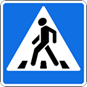 Задание «Объяснялки»- Ребята, постарайтесь объяснить, что означают слова «водитель», «пассажир», «пешеход». Водитель – человек, который управляет каким-либо транспортным средством (автомобилем, мотоциклом, гужевой повозкой, велосипедом и т.д.). Пассажир – человек, который находится в транспортном средстве, но не является его водителем. Пешеход – человек, который ходит по улицам пешком. Если человек работает на дороге, то он не является пешеходом. - К нам на классный час пришел в гости инспектор ГИБДД   ______________________________, он вам, ребята, расскажет о дорожных правилах и необходимости соблюдения правил. Поблагодарим _________________________________________ за интересный рассказ и пообещаем быть внимательными участниками дорожного движения.- Следующее задание называется «Автомульти». (вызываю несколько ребят)- Для вас сейчас прозвучат вопросы из мультфильмов и сказок, в которых упоминаются транспортные средства. Вам необходимо их назвать. Вы готовы? Тогда начинаем.- На чём ехал Емеля к царю во дворец? (На печке) - Любимый двухколёсный вид транспорта кота Леопольда? (Велосипед) - Какой подарок сделали родители дяди Фёдора почтальону Печкину? (Велосипед) - Во что превратила добрая фея тыкву для Золушки? (В карету) - На чём летал старик Хоттабыч? (На ковре – самолёте)  
Личный транспорт Бабы – Яги? (Ступа) - На чём поехал в Ленинград человек рассеянный с улицы Бассейной? (Поезд) - На чём летал Барон Мюнхгаузен? (На ядре)- Следующая игра называется «ДА и НЕТ», я бы хотела убедиться, что вы хорошо владеете правилами дорожного движения. На мои вопросы хором отвечайте либо ДА, либо НЕТ.Вы переходите дорогу на красный свет? (Нет)Вы катаетесь на самокате во дворе? (Да)Говорят, вы не уступаете место старшим в транспорте. Это правда? (Нет)А правда ли, что вы дорогу переходите на зеленый свет? (Да)Вы играете на проезжей части? (Нет)Точно ли, что на желтый свет светофора вы смело переходите дорогу? (Нет)Автобус нужно ли ждать на автобусной остановке? (Да)В этом зале есть дети, которые могут прокатиться на транспорте, прицепившись к нему? (Нет)А правильно ли будет, если будет отменен знак «Пешеходный переход»? (Нет)Так нужно ли соблюдать правила дорожного движения? (Да)Подведение итогов- Я думаю, что все вы теперь лучше знаете правила дорожного движения.Учитель предлагает ребятам запомнить правила поведения на улице:Знай основные правила движения общественного транспорта.Не забывай, как нужно переходить дорогу перед трамваем и троллейбусом.Дорогу переходи только по пешеходному переходу.Помни цвета светофора.Переходя дорогу, не разговаривай с друзьями, а посмотри налево, потом направо.Не играй в мяч или в подвижные игры в местах, где неожиданно может появиться транспорт.В гололед или туман будь особенно внимателен на улице!Переходи дорогу правильно и учи этому младших, а старшим помоги перейти улицу.- Правила дорожного движения очень важны. Знать их должен каждый взрослый и каждый ребёнок. И вы как следует запомните их, и никогда не нарушайте, тогда не будет несчастных случаев на дорогах, и вы вырастете крепкими и здоровыми!- Молодцы ребята! Всем спасибо за активное участие. Будьте внимательными на улицах города.